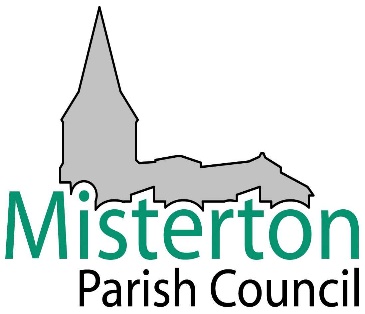 Dear Councillor,You are requested to attend the Annual Meeting of the Parish Council, to be held VIA ZOOM on Wednesday 5th May 2021 at 7.30 p.m.Regard should be had to the requirements of Section 17 of the Crime and Disorder Act 1998 and the Race Relations Act 1976, as amended, throughout the meeting.A. HarrisonClerk to the Council   28th April 2021AGENDA5th May 2021TO ELECT A CHAIRMAN FOR THE ENSUING YEAR	DECLARATION OF ACCEPTANCE OF OFFICE BY THE CHAIRMAN	APOLOGIES FOR ABSENCE	TO RECEIVE DECLARATIONS OF INTEREST (Other than Standing Interests) 	 	TO ELECT A VICE-CHAIRMAN FOR THE ENSUING YEARTO APPROVE THE MINUTES OF THE STRATEGIC REVIEW COMMITTEE -10th  March 2021TO APPROVE MINUTES OF MEETING OF THE COUNCIL 10th March 2021 	TO APPROVE THE MINUTES OF THE STRATEGIC REVIEW COMMITTEE - 24th March 2021 including approve termination paymentMATTERS ARISING FROM THE MINUTESPUBLIC DISCUSSION PERIODFINANCIAL MATTERSReceive Budget Monitoring – Year End 31st March 2021Approve Monthly Accounts to May	TO APPROVE THE FINAL ACCOUNTS FOR THE YEAR ENDED 31ST MARCH 2021 - HerewithTO APPROVE THE ANNUAL RETURN (AGAR) S1 (Annual Governance Statement) FOR THE YEAR ENDED 31ST MARCH 2021 - HerewithTO APPROVE THE ANNUAL RETURN (AGAR) S2 (Accounting Statements) FOR THE YEAR ENDED 31ST MARCH 2021 and receive internal audit report (S3)  -Herewith	ELECTION OF COMMITTEES, ETC. REPRESENTATIVES:	(a)  	Council Committees		Strategic Review Committee		Urgent Business Powers Committee		Burial Committee	(b) Council Working GroupsNewsletter working group  Events Working GroupNeighbourhood Plan Steering GroupEmergency Plan (agreed March meeting) Capital Projects Working Group	(c) Representatives		North East Bassetlaw Forum		IGas Liaison Group		Speedwatch Police (Priorities setting meetings).Standering Charity Trust		Charles Cooper Trust   	POLICE      DISTRICT COUNCILLOR REPORT      COUNTY COUNCILLOR REPORTCHURCH MEADOW/SPORTS FIELD/WINDMILL & JUBILEE GARDEN including consider signage review; sports field remedial works to ground area behind pavilion and consider broadband costs (CCTV)  INSURANCE – Consider long term quotes (herewith)QUEENS PLATINUM JUBILEE (Planning Ideas)COMMUNITY LITTER PICKING SCHEMECITIZENS OF THE YEAR AWARDS - Review nominations herewithLIBRARY – Update ITEMS FOR FUTURE AGENDA & AGREE NEXT MEETING NEIGHBOURHOOD PLAN REVIEW (Report herewith and approve further steps by the Neighbourhood Plan Steering Group re: updating the plan)REPORT ON PLANNING APPLICATIONS20/00510/HSE 14 High Street Erect Single Storey Detached GarageFor information purposes: 21/00444/COU (Victoria Institute) 2 Wharf Road Partial Demolition and Change of Use of Former Community Building to Provide a Single Storey Two Bedroom Dwelling(Clerk submitted comments under delegated powers supporting application subject to clarification regarding block plan) 21/00270/HSE Oak House 117A Station Road	Erect Open Framed Car Port	(Clerk submitted comments under delegated powers- no adverse comment)	21/00304/FUL Land at Cornley Farm, Cornley Road.	Siting of a Cabin for Holiday Accommodation	(Clerk submitted comments under delegated powers supporting the rural diversification noted in this application but acknowledging highway comments which we would like to see overcome if possible)	21/00386/LBA 7 Gringley Road. 	Refurbishment of Dwelling Including Internal and External Alterations		(Clerk submitted comments under delegated powers- Concerns regarding heritage aspects in support of Historic England comments for the conservation officer to address)	21/00385/LBA & 21/00384/FUL 7 Gringley Road. 	Demolition of Barn and Outbuildings & Erect Detached Dwelling Including New Garage & Alterations to Access	(Clerk submitted comments under delegated powers- Concerns regarding heritage aspects in support of Historic England comments for the conservation officer to address))	21/00341/HSE 2 Pinfold Lane. Carry Out External Alterations and Erect Single Storey Side Extension to Existing Detached Double Garage	(Clerk submitted comments under delegated powers- Object re design &  negative impact on the amenity of neighbouring properties parking etc)	20/00766/FUL Grove House Farm 27 Grovewood Road	Change of Use of a Barn for Community Use Activities and Proposal for Additional Parking (Resubmission of P.A. 19/00767/COU)	(Clerk submitted comments under delegated powers- No adverse comment)TO RECEIVE PLANNING DETERMINATIONS 	 21/00035/HSE 10 Church Street. Single storey side extension.- Granted	20/01712/LBA 103 Station Street. Replace 4 Yorkshire Sash Windows on South Elevation with Slimline Double-Glazed Units with Wooden Frames- Granted	20/00177/HSE 12 High Street. Demolition of Existing Garage and Erection of Replacement Double Garage- Granted.	20/01353/LBA 27 High Street.  Replacement of Existing 1980's Single Glazed, Wooden Sash Windows with New Wooden Sash Windows with Slimline Double Glazing and Sash Removal System. -Granted	21/00100/HSE The Lodge 25 Old Haxey Road. Rear Ground Floor Extension, Replacement of Existing Conservatory with Sunroom and Replacement of Side Extension (Resubmission of P.A.  20/01298/HSE)- Granted	 21/00319/LBA The Ceders 10 Haxey Road	 Retain Replacement Front and Side Doors, Retain Front Boundary Wall, Replace First Floor 	 Windows to Front Elevation and Remove Porch- GrantedJoin Zoom Meetinghttps://us02web.zoom.us/j/83534222713?pwd=c3RjU1I3QTdnR3JxYVpKQlpmOGJjZz09 Meeting ID: 835 3422 2713Passcode: 862641